Karta płatniczaKarta płatnicza (karta bankomatowa)  jest kartą służącą do przeprowadzania transakcji bezgotówkowych w punktach handlowo-usługowych. Obecnie każda karta oprócz funkcji płatniczych ma również funkcje karty bankomatowej.Karta płatnicza: - pozwala na wypłatę gotówki w bankomacie - umożliwia płacenie za zakupy i usługi, (umożliwiająca złożenie zlecenia płatniczego) w przypadku braku posiadania gotówki.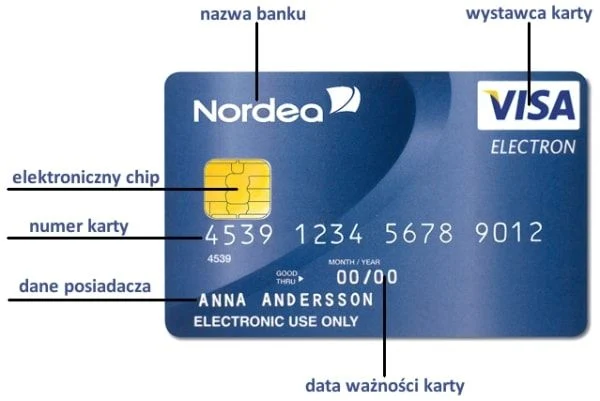 